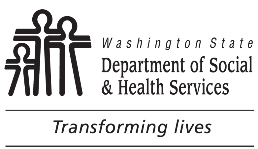 DEVELOPMENTAL DISABILITIES ADMINISTRATION (DDA)Staffed Residential HomeCost of Care Adjustment RequestDEVELOPMENTAL DISABILITIES ADMINISTRATION (DDA)Staffed Residential HomeCost of Care Adjustment RequestDEVELOPMENTAL DISABILITIES ADMINISTRATION (DDA)Staffed Residential HomeCost of Care Adjustment RequestDEVELOPMENTAL DISABILITIES ADMINISTRATION (DDA)Staffed Residential HomeCost of Care Adjustment RequestDEVELOPMENTAL DISABILITIES ADMINISTRATION (DDA)Staffed Residential HomeCost of Care Adjustment RequestDEVELOPMENTAL DISABILITIES ADMINISTRATION (DDA)Staffed Residential HomeCost of Care Adjustment RequestDEVELOPMENTAL DISABILITIES ADMINISTRATION (DDA)Staffed Residential HomeCost of Care Adjustment RequestDEVELOPMENTAL DISABILITIES ADMINISTRATION (DDA)Staffed Residential HomeCost of Care Adjustment RequestDEVELOPMENTAL DISABILITIES ADMINISTRATION (DDA)Staffed Residential HomeCost of Care Adjustment RequestDEVELOPMENTAL DISABILITIES ADMINISTRATION (DDA)Staffed Residential HomeCost of Care Adjustment RequestDEVELOPMENTAL DISABILITIES ADMINISTRATION (DDA)Staffed Residential HomeCost of Care Adjustment RequestDEVELOPMENTAL DISABILITIES ADMINISTRATION (DDA)Staffed Residential HomeCost of Care Adjustment RequestDEVELOPMENTAL DISABILITIES ADMINISTRATION (DDA)Staffed Residential HomeCost of Care Adjustment RequestDEVELOPMENTAL DISABILITIES ADMINISTRATION (DDA)Staffed Residential HomeCost of Care Adjustment RequestDEVELOPMENTAL DISABILITIES ADMINISTRATION (DDA)Staffed Residential HomeCost of Care Adjustment RequestDEVELOPMENTAL DISABILITIES ADMINISTRATION (DDA)Staffed Residential HomeCost of Care Adjustment RequestDEVELOPMENTAL DISABILITIES ADMINISTRATION (DDA)Staffed Residential HomeCost of Care Adjustment RequestDEVELOPMENTAL DISABILITIES ADMINISTRATION (DDA)Staffed Residential HomeCost of Care Adjustment RequestDEVELOPMENTAL DISABILITIES ADMINISTRATION (DDA)Staffed Residential HomeCost of Care Adjustment RequestDEVELOPMENTAL DISABILITIES ADMINISTRATION (DDA)Staffed Residential HomeCost of Care Adjustment RequestDEVELOPMENTAL DISABILITIES ADMINISTRATION (DDA)Staffed Residential HomeCost of Care Adjustment RequestDEVELOPMENTAL DISABILITIES ADMINISTRATION (DDA)Staffed Residential HomeCost of Care Adjustment RequestDEVELOPMENTAL DISABILITIES ADMINISTRATION (DDA)Staffed Residential HomeCost of Care Adjustment RequestDEVELOPMENTAL DISABILITIES ADMINISTRATION (DDA)Staffed Residential HomeCost of Care Adjustment RequestDATE FORM COMPLETEDDATE FORM COMPLETEDDATE FORM COMPLETEDNAME OF CLIENT RESIDING OUT OF HOME NAME OF CLIENT RESIDING OUT OF HOME NAME OF CLIENT RESIDING OUT OF HOME PROVIDER NAME PER CONTRACTPROVIDER NAME PER CONTRACTPROVIDER NAME PER CONTRACTPROVIDER NAME PER CONTRACTPROVIDER NAME PER CONTRACTPROVIDER NAME PER CONTRACTPROVIDER NAME PER CONTRACTNAME OF HOUSE WHERE CLIENT RESIDESNAME OF HOUSE WHERE CLIENT RESIDESNAME OF HOUSE WHERE CLIENT RESIDESNAME OF HOUSE WHERE CLIENT RESIDESNAME OF HOUSE WHERE CLIENT RESIDESNAME OF HOUSE WHERE CLIENT RESIDESSTREET ADDRESS	CITY	STATE	ZIP CODESTREET ADDRESS	CITY	STATE	ZIP CODESTREET ADDRESS	CITY	STATE	ZIP CODESTREET ADDRESS	CITY	STATE	ZIP CODESTREET ADDRESS	CITY	STATE	ZIP CODESTREET ADDRESS	CITY	STATE	ZIP CODESTREET ADDRESS	CITY	STATE	ZIP CODESTREET ADDRESS	CITY	STATE	ZIP CODESTREET ADDRESS	CITY	STATE	ZIP CODESTREET ADDRESS	CITY	STATE	ZIP CODESTREET ADDRESS	CITY	STATE	ZIP CODESTREET ADDRESS	CITY	STATE	ZIP CODESTREET ADDRESS	CITY	STATE	ZIP CODESTREET ADDRESS	CITY	STATE	ZIP CODESTREET ADDRESS	CITY	STATE	ZIP CODESTREET ADDRESS	CITY	STATE	ZIP CODEA.  RateA.  RateA.  RateA.  RateA.  RateA.  RateA.  RateA.  RateA.  RateA.  RateA.  RateA.  RateA.  RateA.  RateA.  RateA.  RateCost of care adjustment amount (as identified in current Exhibit B contract amendment). Total Rate per Day:   $     Cost of care adjustment amount (as identified in current Exhibit B contract amendment). Total Rate per Day:   $     Cost of care adjustment amount (as identified in current Exhibit B contract amendment). Total Rate per Day:   $     Cost of care adjustment amount (as identified in current Exhibit B contract amendment). Total Rate per Day:   $     Cost of care adjustment amount (as identified in current Exhibit B contract amendment). Total Rate per Day:   $     Cost of care adjustment amount (as identified in current Exhibit B contract amendment). Total Rate per Day:   $     Cost of care adjustment amount (as identified in current Exhibit B contract amendment). Total Rate per Day:   $     Cost of care adjustment amount (as identified in current Exhibit B contract amendment). Total Rate per Day:   $     Cost of care adjustment amount (as identified in current Exhibit B contract amendment). Total Rate per Day:   $     Cost of care adjustment amount (as identified in current Exhibit B contract amendment). Total Rate per Day:   $     Cost of care adjustment amount (as identified in current Exhibit B contract amendment). Total Rate per Day:   $     Cost of care adjustment amount (as identified in current Exhibit B contract amendment). Total Rate per Day:   $     Cost of care adjustment amount (as identified in current Exhibit B contract amendment). Total Rate per Day:   $     Cost of care adjustment amount (as identified in current Exhibit B contract amendment). Total Rate per Day:   $     Cost of care adjustment amount (as identified in current Exhibit B contract amendment). Total Rate per Day:   $     Cost of care adjustment amount (as identified in current Exhibit B contract amendment). Total Rate per Day:   $     B.  Persons Remaining at AddressB.  Persons Remaining at AddressB.  Persons Remaining at AddressB.  Persons Remaining at AddressB.  Persons Remaining at AddressB.  Persons Remaining at AddressB.  Persons Remaining at AddressB.  Persons Remaining at AddressB.  Persons Remaining at AddressB.  Persons Remaining at AddressB.  Persons Remaining at AddressB.  Persons Remaining at AddressB.  Persons Remaining at AddressB.  Persons Remaining at AddressB.  Persons Remaining at AddressB.  Persons Remaining at AddressNAMES OF PERSON(S) REMAINING AT ADDRESS ABOVENAMES OF PERSON(S) REMAINING AT ADDRESS ABOVENAMES OF PERSON(S) REMAINING AT ADDRESS ABOVENAMES OF PERSON(S) REMAINING AT ADDRESS ABOVENAMES OF PERSON(S) REMAINING AT ADDRESS ABOVENAMES OF PERSON(S) REMAINING AT ADDRESS ABOVENAMES OF PERSON(S) REMAINING AT ADDRESS ABOVENAMES OF PERSON(S) REMAINING AT ADDRESS ABOVEPROVIDER SUPPORTED BY (DDA  OR DCYF)  PROVIDER SUPPORTED BY (DDA  OR DCYF)  PROVIDER SUPPORTED BY (DDA  OR DCYF)  PROVIDER SUPPORTED BY (DDA  OR DCYF)  PROVIDER SUPPORTED BY (DDA  OR DCYF)  PROVIDER SUPPORTED BY (DDA  OR DCYF)  PROVIDER SUPPORTED BY (DDA  OR DCYF)  PROVIDER SUPPORTED BY (DDA  OR DCYF)  C.  AdjustmentsC.  AdjustmentsC.  AdjustmentsC.  AdjustmentsC.  AdjustmentsC.  AdjustmentsC.  AdjustmentsC.  AdjustmentsC.  AdjustmentsC.  AdjustmentsC.  AdjustmentsC.  AdjustmentsC.  AdjustmentsC.  AdjustmentsC.  AdjustmentsC.  AdjustmentsTEMPORARY ABSENCE IN (check one of the following):  Medical Facility             Detention/Jail             RHC             Inpatient Treatment Facility  Other (describe):       TEMPORARY ABSENCE IN (check one of the following):  Medical Facility             Detention/Jail             RHC             Inpatient Treatment Facility  Other (describe):       TEMPORARY ABSENCE IN (check one of the following):  Medical Facility             Detention/Jail             RHC             Inpatient Treatment Facility  Other (describe):       TEMPORARY ABSENCE IN (check one of the following):  Medical Facility             Detention/Jail             RHC             Inpatient Treatment Facility  Other (describe):       TEMPORARY ABSENCE IN (check one of the following):  Medical Facility             Detention/Jail             RHC             Inpatient Treatment Facility  Other (describe):       TEMPORARY ABSENCE IN (check one of the following):  Medical Facility             Detention/Jail             RHC             Inpatient Treatment Facility  Other (describe):       TEMPORARY ABSENCE IN (check one of the following):  Medical Facility             Detention/Jail             RHC             Inpatient Treatment Facility  Other (describe):       TEMPORARY ABSENCE IN (check one of the following):  Medical Facility             Detention/Jail             RHC             Inpatient Treatment Facility  Other (describe):       TEMPORARY ABSENCE IN (check one of the following):  Medical Facility             Detention/Jail             RHC             Inpatient Treatment Facility  Other (describe):       TEMPORARY ABSENCE IN (check one of the following):  Medical Facility             Detention/Jail             RHC             Inpatient Treatment Facility  Other (describe):       TEMPORARY ABSENCE IN (check one of the following):  Medical Facility             Detention/Jail             RHC             Inpatient Treatment Facility  Other (describe):       TEMPORARY ABSENCE IN (check one of the following):  Medical Facility             Detention/Jail             RHC             Inpatient Treatment Facility  Other (describe):       TEMPORARY ABSENCE IN (check one of the following):  Medical Facility             Detention/Jail             RHC             Inpatient Treatment Facility  Other (describe):       TEMPORARY ABSENCE IN (check one of the following):  Medical Facility             Detention/Jail             RHC             Inpatient Treatment Facility  Other (describe):       TEMPORARY ABSENCE IN (check one of the following):  Medical Facility             Detention/Jail             RHC             Inpatient Treatment Facility  Other (describe):       TEMPORARY ABSENCE IN (check one of the following):  Medical Facility             Detention/Jail             RHC             Inpatient Treatment Facility  Other (describe):       DATES ADJUSTMENT REQUESTED:DATES ADJUSTMENT REQUESTED:DATE CLIENT LEAVESDATE CLIENT LEAVESDATE CLIENT LEAVESDATE CLIENT LEAVESDATE CLIENT RETURNSDATE CLIENT RETURNSDATE CLIENT RETURNSDATE CLIENT RETURNSDATE CLIENT RETURNSTOTAL DAYS CLIENT IS OUT OF LICENSED SETTING:       TOTAL DAYS CLIENT IS OUT OF LICENSED SETTING:       TOTAL DAYS CLIENT IS OUT OF LICENSED SETTING:       TOTAL DAYS CLIENT IS OUT OF LICENSED SETTING:       TOTAL DAYS CLIENT IS OUT OF LICENSED SETTING:       D.  JustificationD.  JustificationD.  JustificationD.  JustificationD.  JustificationD.  JustificationD.  JustificationD.  JustificationD.  JustificationD.  JustificationD.  JustificationD.  JustificationD.  JustificationD.  JustificationD.  JustificationD.  JustificationIDENTIFY JUSTICATION FOR REQUESTIDENTIFY JUSTICATION FOR REQUESTIDENTIFY JUSTICATION FOR REQUESTIDENTIFY JUSTICATION FOR REQUESTIDENTIFY JUSTICATION FOR REQUESTIDENTIFY JUSTICATION FOR REQUESTIDENTIFY JUSTICATION FOR REQUESTIDENTIFY JUSTICATION FOR REQUESTIDENTIFY JUSTICATION FOR REQUESTIDENTIFY JUSTICATION FOR REQUESTIDENTIFY JUSTICATION FOR REQUESTIDENTIFY JUSTICATION FOR REQUESTIDENTIFY JUSTICATION FOR REQUESTIDENTIFY JUSTICATION FOR REQUESTIDENTIFY JUSTICATION FOR REQUESTIDENTIFY JUSTICATION FOR REQUESTSUBMITTED BY (NAME OF STAFF COMPLETING THIS FORM)SUBMITTED BY (NAME OF STAFF COMPLETING THIS FORM)SUBMITTED BY (NAME OF STAFF COMPLETING THIS FORM)SUBMITTED BY (NAME OF STAFF COMPLETING THIS FORM)SUBMITTED BY (NAME OF STAFF COMPLETING THIS FORM)SUBMITTED BY (NAME OF STAFF COMPLETING THIS FORM)SUBMITTED BY (NAME OF STAFF COMPLETING THIS FORM)SUBMITTED BY (NAME OF STAFF COMPLETING THIS FORM)SUBMITTED BY (NAME OF STAFF COMPLETING THIS FORM)SUBMITTED BY (NAME OF STAFF COMPLETING THIS FORM)SUBMITTED BY (NAME OF STAFF COMPLETING THIS FORM)SUBMITTED BY (NAME OF STAFF COMPLETING THIS FORM)SUBMITTED BY (NAME OF STAFF COMPLETING THIS FORM)SUBMITTED BY (NAME OF STAFF COMPLETING THIS FORM)DATEDATEFor DDA Use OnlyE.  Cost of Care AdjustmentFor DDA Use OnlyE.  Cost of Care AdjustmentFor DDA Use OnlyE.  Cost of Care AdjustmentFor DDA Use OnlyE.  Cost of Care AdjustmentFor DDA Use OnlyE.  Cost of Care AdjustmentFor DDA Use OnlyE.  Cost of Care AdjustmentFor DDA Use OnlyE.  Cost of Care AdjustmentFor DDA Use OnlyE.  Cost of Care AdjustmentFor DDA Use OnlyE.  Cost of Care AdjustmentFor DDA Use OnlyE.  Cost of Care AdjustmentFor DDA Use OnlyE.  Cost of Care AdjustmentFor DDA Use OnlyE.  Cost of Care AdjustmentFor DDA Use OnlyE.  Cost of Care AdjustmentFor DDA Use OnlyE.  Cost of Care AdjustmentFor DDA Use OnlyE.  Cost of Care AdjustmentFor DDA Use OnlyE.  Cost of Care AdjustmentCLIENT(S) ASSIGNED FOR COCA AUTHORIZATIONCLIENT(S) ASSIGNED FOR COCA AUTHORIZATIONCLIENT(S) ASSIGNED FOR COCA AUTHORIZATIONCLIENT(S) ASSIGNED FOR COCA AUTHORIZATIONADSA IDNO. OF DAYSNO. OF DAYSTOTAL RATETOTAL RATEESTIMATED TOTAL COSTESTIMATED TOTAL COSTESTIMATED TOTAL COSTSERVICE CODE (STATE ONLY)SERVICE CODE (STATE ONLY)SERVICE CODE (STATE ONLY)PROVIDER ONE IDTOTALTOTAL  Approve       Deny; Reason for denial:         Approve       Deny; Reason for denial:         Approve       Deny; Reason for denial:         Approve       Deny; Reason for denial:         Approve       Deny; Reason for denial:         Approve       Deny; Reason for denial:         Approve       Deny; Reason for denial:         Approve       Deny; Reason for denial:         Approve       Deny; Reason for denial:         Approve       Deny; Reason for denial:         Approve       Deny; Reason for denial:         Approve       Deny; Reason for denial:         Approve       Deny; Reason for denial:         Approve       Deny; Reason for denial:         Approve       Deny; Reason for denial:         Approve       Deny; Reason for denial:       DDA OUT-OF-HOME SERVICES COORDINATOR’S SIGNATUREDDA OUT-OF-HOME SERVICES COORDINATOR’S SIGNATUREDDA OUT-OF-HOME SERVICES COORDINATOR’S SIGNATUREDDA OUT-OF-HOME SERVICES COORDINATOR’S SIGNATUREDDA OUT-OF-HOME SERVICES COORDINATOR’S SIGNATUREDDA OUT-OF-HOME SERVICES COORDINATOR’S SIGNATUREDDA OUT-OF-HOME SERVICES COORDINATOR’S SIGNATUREDDA OUT-OF-HOME SERVICES COORDINATOR’S SIGNATUREDDA OUT-OF-HOME SERVICES COORDINATOR’S SIGNATUREDDA OUT-OF-HOME SERVICES COORDINATOR’S SIGNATUREDDA OUT-OF-HOME SERVICES COORDINATOR’S SIGNATUREDDA OUT-OF-HOME SERVICES COORDINATOR’S SIGNATUREDATEDATEDATEDATE  Approve       Deny; Reason for denial:         Approve       Deny; Reason for denial:         Approve       Deny; Reason for denial:         Approve       Deny; Reason for denial:         Approve       Deny; Reason for denial:         Approve       Deny; Reason for denial:         Approve       Deny; Reason for denial:         Approve       Deny; Reason for denial:         Approve       Deny; Reason for denial:         Approve       Deny; Reason for denial:         Approve       Deny; Reason for denial:         Approve       Deny; Reason for denial:         Approve       Deny; Reason for denial:         Approve       Deny; Reason for denial:         Approve       Deny; Reason for denial:         Approve       Deny; Reason for denial:       DDA CHILDREN’S RESIDENTIAL SERVICES PROGRAM MANAGER’S SIGNATURE (IF GREATER THAN 15 DAYS PER DDA POLICY 6.22)DDA CHILDREN’S RESIDENTIAL SERVICES PROGRAM MANAGER’S SIGNATURE (IF GREATER THAN 15 DAYS PER DDA POLICY 6.22)DDA CHILDREN’S RESIDENTIAL SERVICES PROGRAM MANAGER’S SIGNATURE (IF GREATER THAN 15 DAYS PER DDA POLICY 6.22)DDA CHILDREN’S RESIDENTIAL SERVICES PROGRAM MANAGER’S SIGNATURE (IF GREATER THAN 15 DAYS PER DDA POLICY 6.22)DDA CHILDREN’S RESIDENTIAL SERVICES PROGRAM MANAGER’S SIGNATURE (IF GREATER THAN 15 DAYS PER DDA POLICY 6.22)DDA CHILDREN’S RESIDENTIAL SERVICES PROGRAM MANAGER’S SIGNATURE (IF GREATER THAN 15 DAYS PER DDA POLICY 6.22)DDA CHILDREN’S RESIDENTIAL SERVICES PROGRAM MANAGER’S SIGNATURE (IF GREATER THAN 15 DAYS PER DDA POLICY 6.22)DDA CHILDREN’S RESIDENTIAL SERVICES PROGRAM MANAGER’S SIGNATURE (IF GREATER THAN 15 DAYS PER DDA POLICY 6.22)DDA CHILDREN’S RESIDENTIAL SERVICES PROGRAM MANAGER’S SIGNATURE (IF GREATER THAN 15 DAYS PER DDA POLICY 6.22)DDA CHILDREN’S RESIDENTIAL SERVICES PROGRAM MANAGER’S SIGNATURE (IF GREATER THAN 15 DAYS PER DDA POLICY 6.22)DDA CHILDREN’S RESIDENTIAL SERVICES PROGRAM MANAGER’S SIGNATURE (IF GREATER THAN 15 DAYS PER DDA POLICY 6.22)DDA CHILDREN’S RESIDENTIAL SERVICES PROGRAM MANAGER’S SIGNATURE (IF GREATER THAN 15 DAYS PER DDA POLICY 6.22)DATEDATEDATEDATE